Primary care learning hub resources on physical health checks for SMI Embargoed: 1 December 2021, 00:00Long CopyPrimary care SMI physical health checks learning catalogueHealth Education England has worked with NHS England and NHS Improvement to develop a catalogue of learning resources on the NHS Learning Hub for primary care professionals to deliver annual checks for people with severe mental illness (SMI) as set out in the NHS Long Term Plan. These resources include a free 15-minute e-learning module that explores good practice and the morbidity and mortality issues associated with SMI. SMI refers to people diagnosed with psychological problems that are often so debilitating that their ability to engage in functional and occupational activities is severely impaired. Schizophrenia, bipolar affective disorder and other psychoses are in this category. Improving access to physical health checks is highlighted in the NHS Long Term Plan. The aim is to carry out 390,000 checks for people with SMI by 2023/24. For 2021/22, the target is for 302,000 people to receive a check.People with an SMI are at risk of dying prematurely, in some cases 20 years earlier than the general population. Many of these deaths are preventable if conditions like high blood pressure, diabetes and cardiovascular problems are identified and treated early through psychical health checks. We hope these resources will support primary care colleagues to complete these vital checks.EndsShort CopyPrimary care SMI physical health checks learning catalogueHealth Education England has worked jointly with NHS England and Improvement to develop a catalogue of learning resources to support primary care professionals to deliver annual checks for people with severe mental illness (SMI) as set out in the NHS Long Term Plan. These learning resources are now available on the NHS Learning Hub and include a free 15-minute e-learning module that explores the morbidity and mortality issues associated with SMI, and highlight physical health checks good practice. People with an SMI are at risk of dying prematurely, in some cases 20 years earlier than the general population. Many of these deaths are preventable if conditions like high blood pressure, diabetes and cardiovascular problems are identified and treated early through psychical health checks. To access this learning catalogue, log onto the NHS Learning Hub.EndsSocial media copy – Twitter A new learning resource catalogue is available for #PrimaryCare staff to support physical health checks for people with serious mental illness (SMI). To access, log on 👉https://learninghub.nhs.uk/Catalogue/primarycarehealthchecks.@NHS_HealthEdEng @PrimaryCareNHS @HEE_TEL 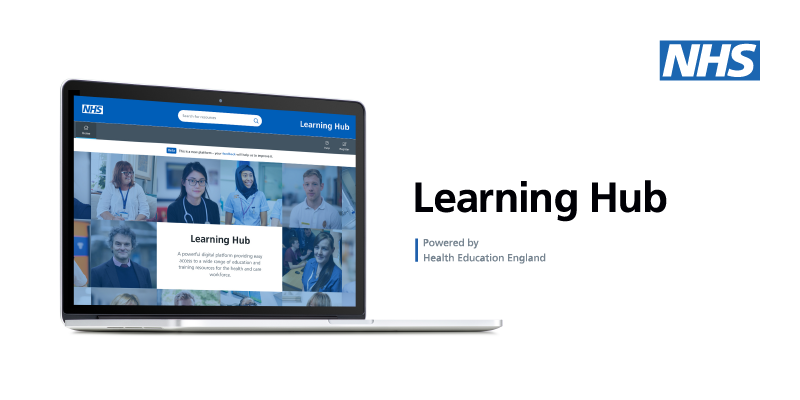 